UPDATEDate: 20th June 2024Following a period of statutory consultation, the applicants are now in the process of preparing additional information and studies that are required to support the planning application. Upon receipt of this additional information, there will be a further period of statutory re-consultation.Cherwell Planning TeamAPPLICATION UPDATE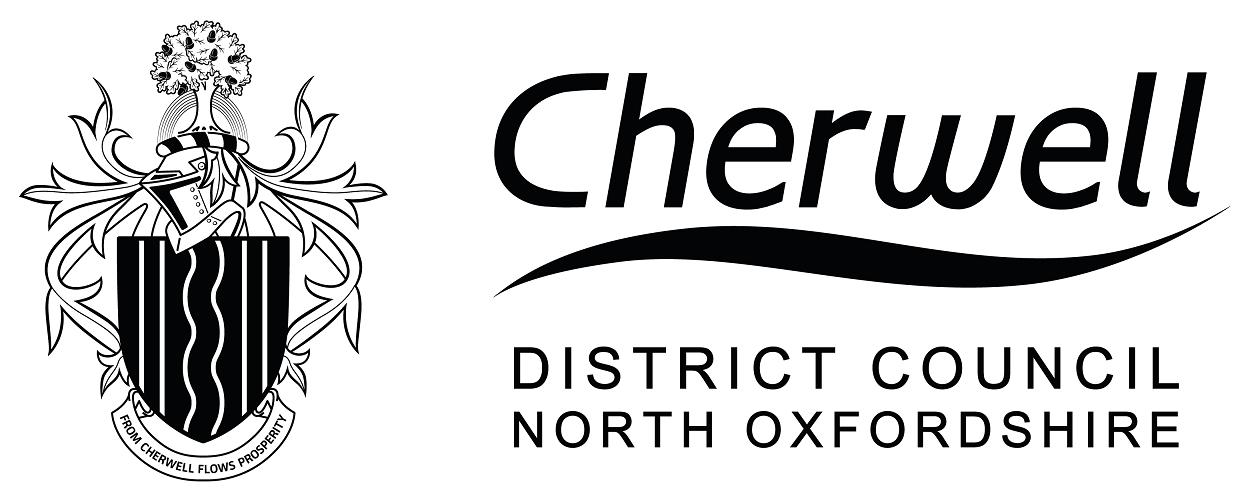 Application No.:24/00539/FProposal:Erection of a stadium (Use Class F2) with flexible commercial and community facilities and uses including for conferences, exhibitions, education, and other events, club shop, public restaurant, bar, health and wellbeing facility/clinic, and gym (Use Class E/Sui Generis), hotel (Use Class C1), external concourse/fan-zone, car and cycle parking, access and highway works, utilities, public realm, landscaping and all associated and ancillary works and structuresLocation:Land To The East Of Stratfield Brake And West Of Oxford Parkway Railway StationOxford RoadKidlingtonCase Officer     Laura BellApplication Valid Date:Target Decision Date: 1 March 202431 December 2024